Handledarrapport vid frånvaro på fältdag	 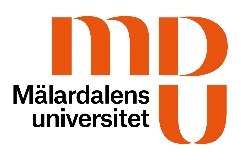 Härmed rapporteras att nedanstående student varit frånvarande under kursens fältdagar.Kursens namn:Studentens namn:Frånvarons omfattning:Lärare/handledarens namn: 	Kontaktuppgifter Lärare/handledare:Blanketten skickas digitalt till ansvarig kurslärare på MDH. Se kontaktuppgifter i VFU-portalen